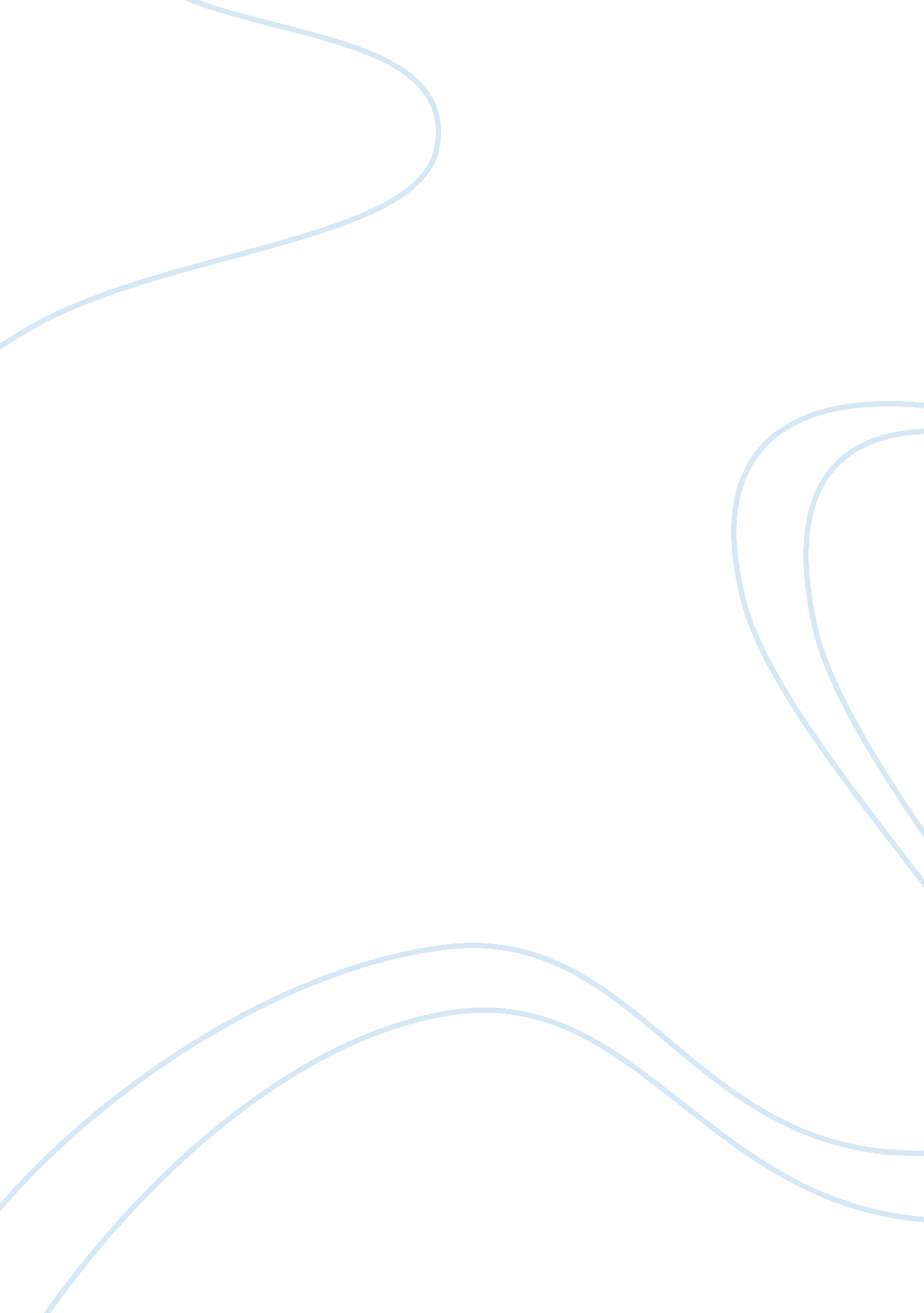 Dennis case studyBusiness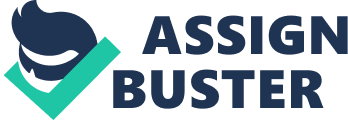 West Indian decent, who is self- referred for inpatient treatment due to drug and alcohol abuse. He is currently unemployed, homeless, and has charges pending due too number of “ bounced” checks written over the past several months. Dennis says that both of his parents Newer drug addicts and he experienced physical, sexual, and emotional abuse throughout childhood at their hands. His father died of liver disease at the age of 37. Dennis also reports that at the age of 14, he was kicked out of his family’s home because his father suspected that he was gay. Although they live in the same town, he has not had any contact with either parent for 7 years. Dennis describes his relationship with his older sister as “ fair. ” Dennis is not presently involved in a steady relationship, but does have a network of friends in the local gay community Ninth whom he has been staying off and on. At the time that he left home, Dennis arrived by becoming involved in sexual relationships with older men, many of “ homo were also abusive. He has had numerous sexual partners (both male and female) over the past 7 years, has traded sex for drugs and money, has had sex under the influence of drugs and alcohol, and has been made to have sex against his “ ill. Marcel identifies himself as bisexual, not gay. Dennis first used alcohol at age 14, when he had his first sexual encounter with a man. He began using other drugs, including inhalants and marijuana by age 16 and amphetamines and cocaine by age 19. At 21, four months prior to entering treatment, he began using crack. . Identify and sort through the relevant facts presented by Marcel. 2. Identify the problems, issues, and concerns that arise in Marcella situation. AAA. What are the most Immediate and critical assessment needs? 3. Identify the positive and strengths aspects of Marcella situation 4. Analyze the issues in terms of knowledge presented n the training modules. 5. Use training materials to develop a list of options and an Initial plan of action for intervention with Marcel. Who should be included in your Nor with Marcel, and why? How does Marcella sexual orientation affect the Intervention plan/ process? What is your reaction to his being bisexual? How do Marcella age and ethnicity figure into the picture? 6. Identify any additional information, research knowledge, and resources that are needed to develop and select options; identify ways to gather what you need; gather what you can. 7. Develop a strategy for practice with Marcel. Be sure you have a concrete and specific tragedy for how you would address alcohol-related issues. Consider what kinds of reactions you might expect from him, and develop a plan to respond to them. What kinds of community referrals would you make and why? What are the intervention goals? 8. Identify methods for evaluating outcomes of your plan and next steps/ revisions of the plan, depending on various possible outcomes. 9. Discuss implications for community intervention, prevention planning, social policy reform, and advocacy that are associated with Marcella situation. 